Руководство по эксплуатацииКоммутатора Айтек ПРО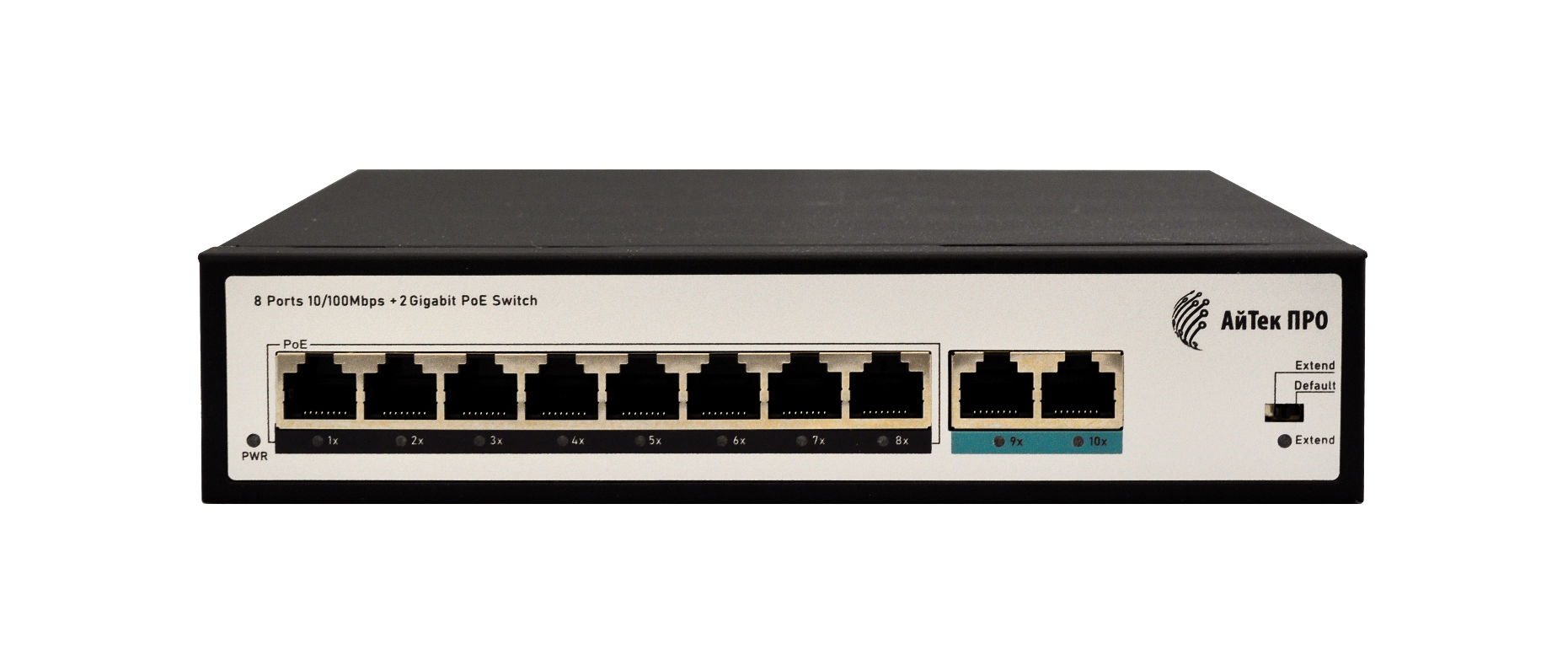 1010P8 V2Благодарим Вас за приобретение коммутатора марки Айтек ПРО Рекомендуем Вам перед началом работы с устройством ознакомиться с руководством и тщательно следовать всем правилам и предписаниям.МЕРЫ ПРЕДОСТОРОЖНОСТИВнимательно прочитайте данное руководство по эксплуатации до монтажа и использования устройства.При работе с устройством соблюдайте основные меры безопасности использования электрооборудования и эксплуатации электронных приборов.Техническое обслуживание должно проводиться только квалифицированным персоналом, запрещается самостоятельно разбирать коммутатор.При возникновении неполадок, пожалуйста, обращайтесь к поставщику или в торговое предприятие, где было приобретено оборудование. ПЕРЕДНЯЯ ПАНЕЛЬ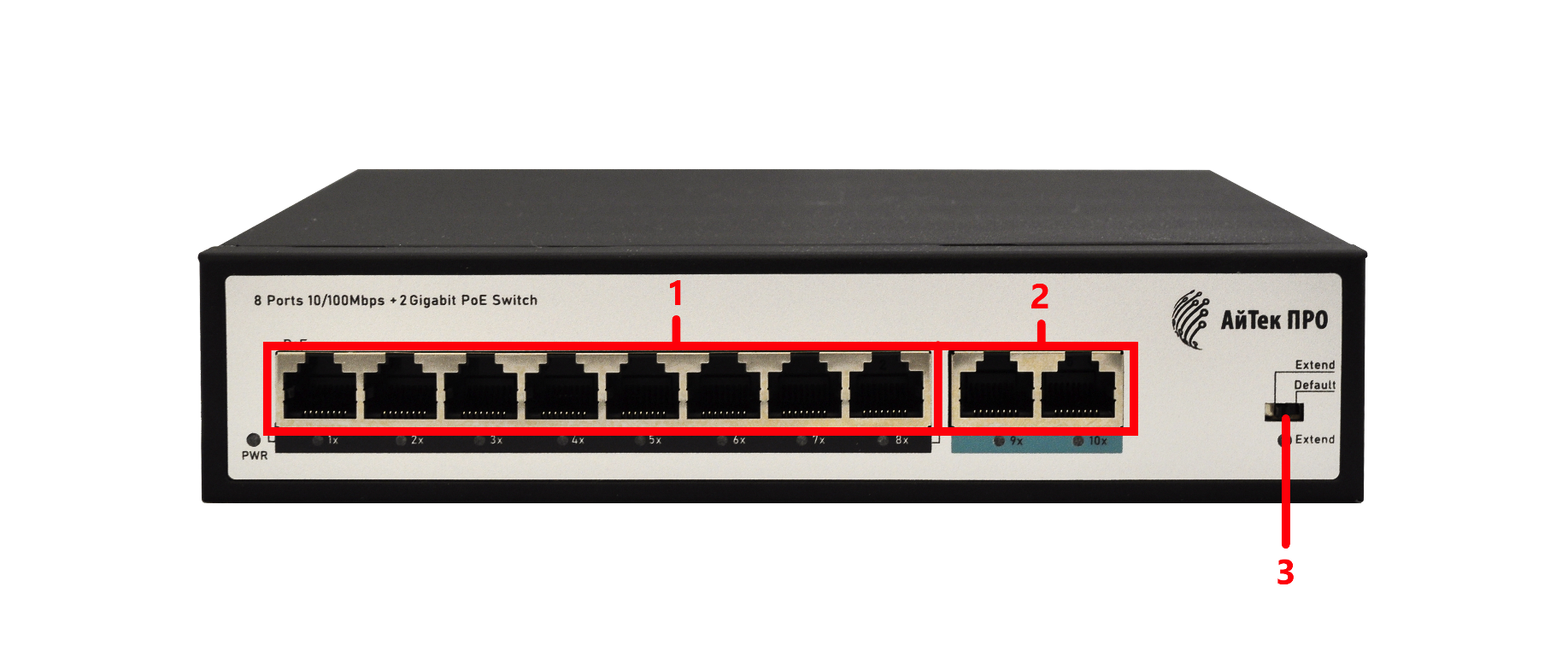 Описание*Режимы работыИспользуйте переключатель режимов работы коммутатора как описанониже:Default: режим работы коммутатора по умолчанию, скорость передачи - 100 Мбит/с, дистанция передачи сигнала по Ethernet – 100 м.Extended: режим увеличения дальности. В этом режиме расстояние между коммутатором и видеокамерой может быть увеличено до 250 метров (витая пара Cat 6), скорость передачи данных становится 10 Мбит/сек.ЗАДНЯЯ ПАНЕЛЬ 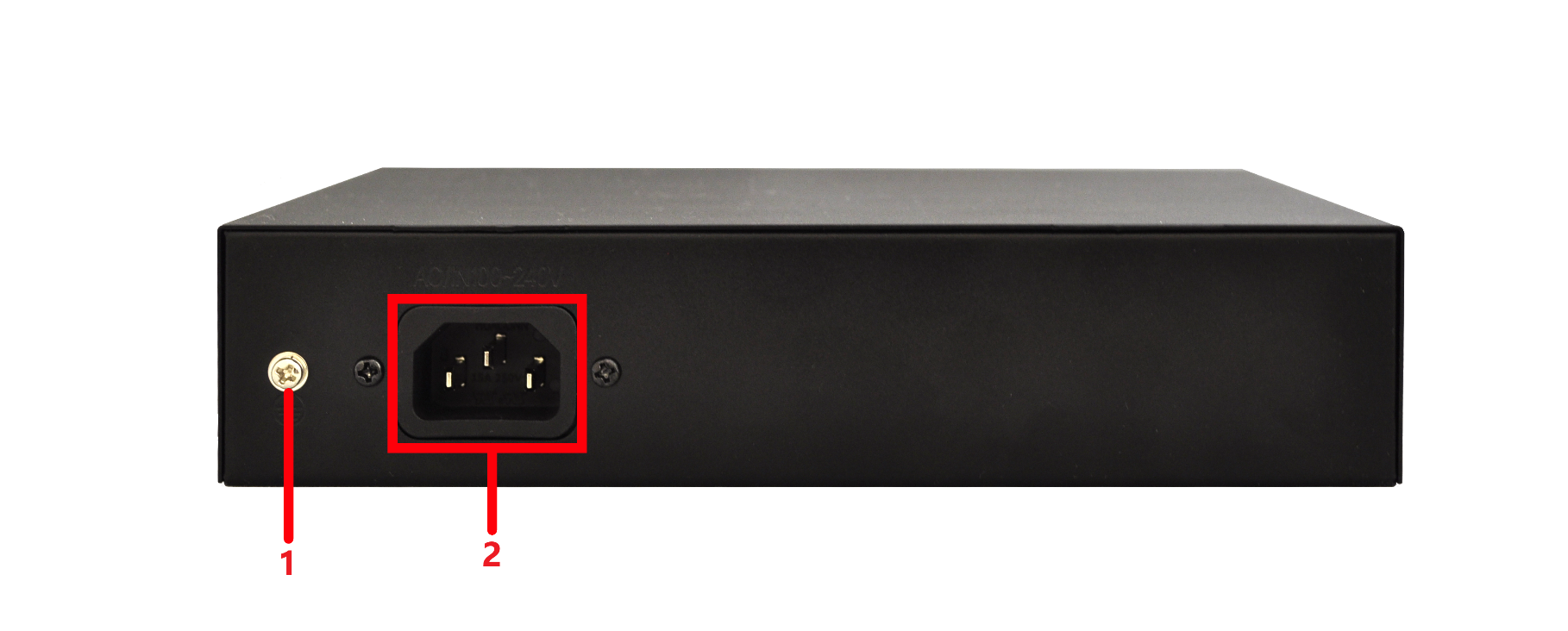 ОписаниеДанные устройства:Упаковку произвел:__________________ /_____________ /       ШТАМП ПРОДАВЦАДата продажи «___» _______________________ 20 ___ г          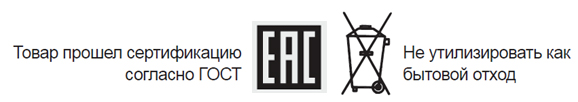 Сделано в КНР1Сетевые порты РоЕ RJ-452Порты Uplink3Переключение режимов работы (Default/Extend) *1Винт заземления2Разъем питания АС 220ВМодельДата сборкиСерийный номер